Логоритмика – что это?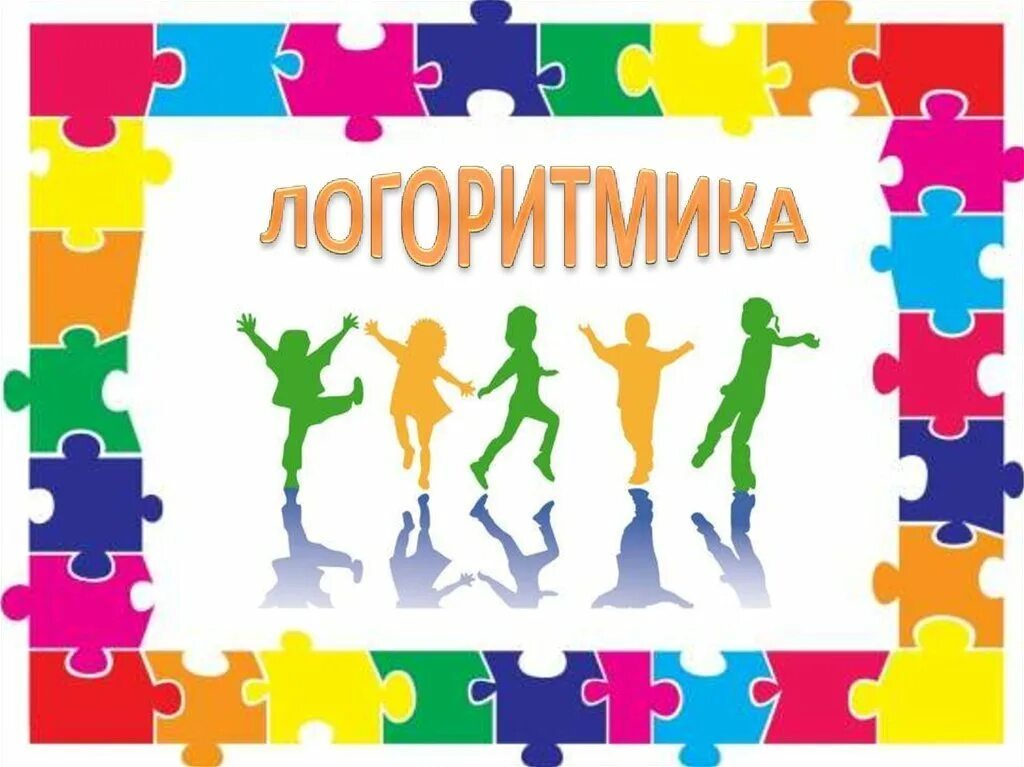 Учитель-логопед: Мамедова О.Н.Ачинск 2023г.     Дошкольный возраст – период наиболее благоприятный для развития иформирования речи детей. От того, насколько эффективно проводится работа с дошколятами, зависит и дальнейшее обучение детей в школе. Одним из средств формирования речи является логопедическая ритмика.     Логоритмика — это своеобразная форма коррекции, основанная на взаимосвязи музыки, движения и слова. Она является одной из составляющих воспитательно — образовательного процесса в группах для детей, имеющих проблемы в речевом развитии. Но, также она может вполне успешно применяться в любой группе дошкольного образовательного учреждения.    Основная  цель логоритмики – преодоление речевого нарушения путёмразвития и коррекции двигательной сферы.Занятия по логоритмике помогут сформировать и развить: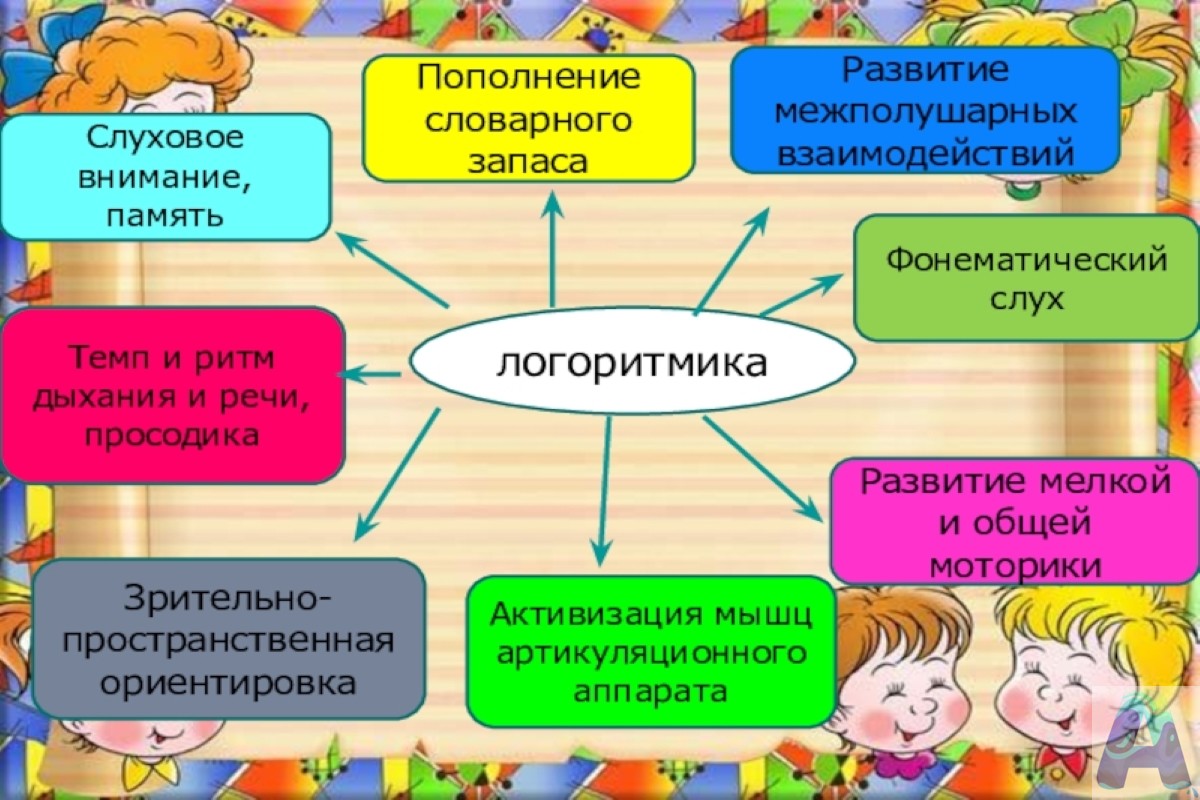        К методическим приемам относятся: показ упражнений; выполнение движений; словесная инструкция; пояснение с конкретным показом движения. Занятия с элементами логоритмики осуществляются в тесном контакте с логопедом, который консультирует, на какие звуки следует подбирать речевой и песенный материал. Особенность применения этих упражнений заключается в том, что, кроме развития голосовых данных и мышечного аппарата ребенка, развиваются детские эмоции, пробуждается его мысль и фантазия.           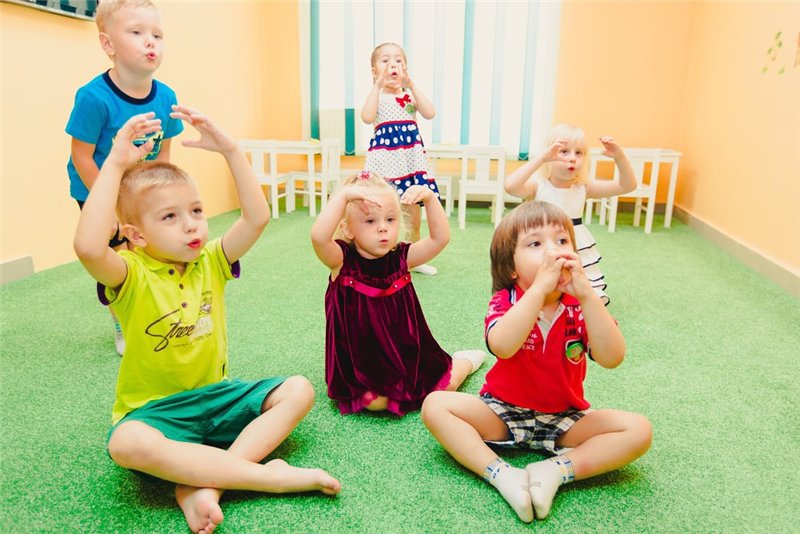 С какого возраста нужно проводить такие занятия?Чем раньше, тем лучше. Безусловно, для совсем крошек подобные занятиябудут скорее пассивные, как и пестушки (от слова пестовать, то есть нянчить, холить) — короткий стихотворный напев нянюшек и матерей, каким они сопровождают действия ребёнка, которые он совершает в самом начале своей жизни, так как произносить или пропевать текст и выполнять движения вместе с малышом будет мама. Хотя, наиболее  оптимальный возраст для занятий – 2,5 – 3 года, когда ребенок может выполнять движения и петь самостоятельно.Занятия по логоритмике .     Можно проводить такие занятия дома. Ведь если пойти в центр по раннему развитию детей нет возможности  или  времени, то лучше в меру своих способностей заниматься с ребенком, чем не заниматься вовсе. Безусловно, в центре малыш сможет начать общаться и взаимодействовать с другими детками, так как на занятиях по логоритмике есть много коммуникативных игр, песен, упражнений, вовлекающих детей в общение друг с другом. К тому же, почти все детки более дисциплинированны с посторонним человеком, а в группе занимаются куда более охотно. Хотя, если доверия и расположения малыша постороннему  человеку завоевать трудно, то он может и вовсе отказаться участвовать в занятиях, и тогда заниматься с таким ребенком лучше все же дома. Не отчаивайтесь, если у вас что-то не получилось с первого раза. Запаситесь терпением, преподносите малышу это как игру, и результат обязательно вас порадует.          Логоритмические   игры  способствуют  созданию доброжелательной, эмоционально насыщенной  атмосферы совместного творчества детей и взрослых. Желание каждого ребенка подражать взрослому и активно участвовать в процессе занятия осуществляется благодаря музыкальному сопровождению игр-инсценировок, танцев, а также пению песен. Использование сказочных персонажей, атрибутов сюжетно-ролевых игр стимулирует активность детей к речевой и другим формам деятельности.                                                  В результате этого у детей: нормализуются психические процессы и свойства; быстрее формируются двигательные навыки; чище и грамотнее станет речь; эффективнее будут развиваться музыкальные и творческие способности. Вот несколько игр, которые можно проводить дома: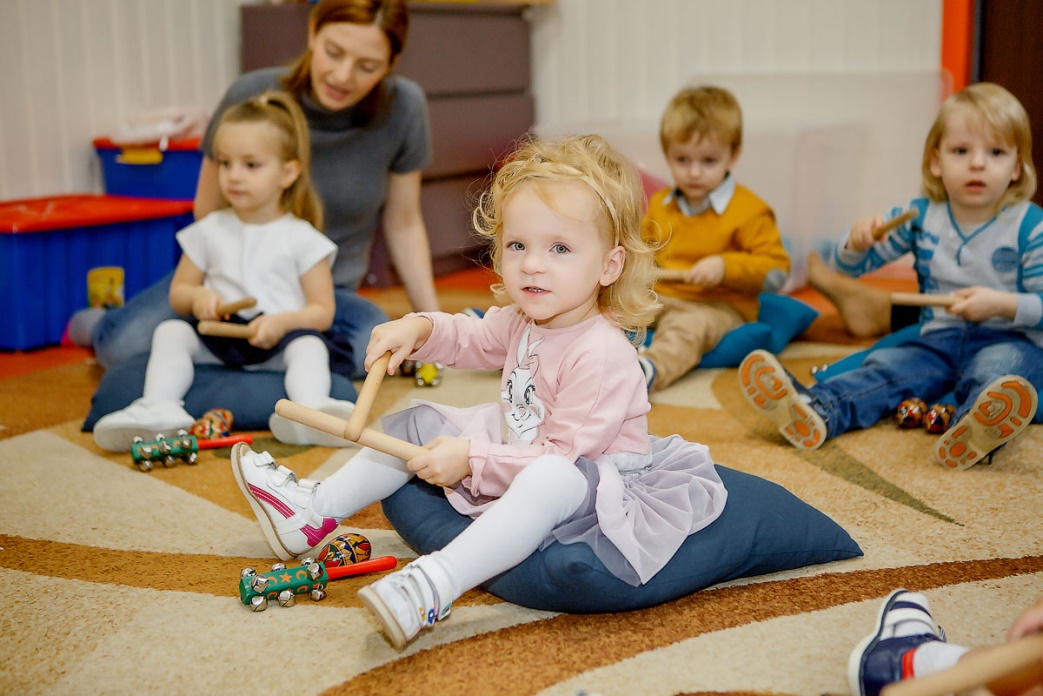 Тихо – громко. Цель: развитие чувства ритма и координации движений.      Оборудование: бубен.Взрослый стучит в бубен тихо дети идут на носочках, затем громко - дети идут полным шагом и ещё громче - дети бегут.Быстро -медленно. Цель: развитие чувства ритма и координации движений.Оборудование: маракас (другой музыкальный инструмент).Взрослый играет тихо – дети идут медленно, взрослый играет громко – дети бегут.Упражнение «Ракета» Цель: развитие голоса и речевого дыханияПроверяем топливо (ребенок: и-и-и-и)Открываем люки (ребенок: аааА, сначала тихо, переходящий в громких)Закрываем люки (ребенок: ААааа, сначала громко, переходящий в тихий)Проверяем радио (ребенок: короткий звук «О») Включаем радио (ребенок: «У») 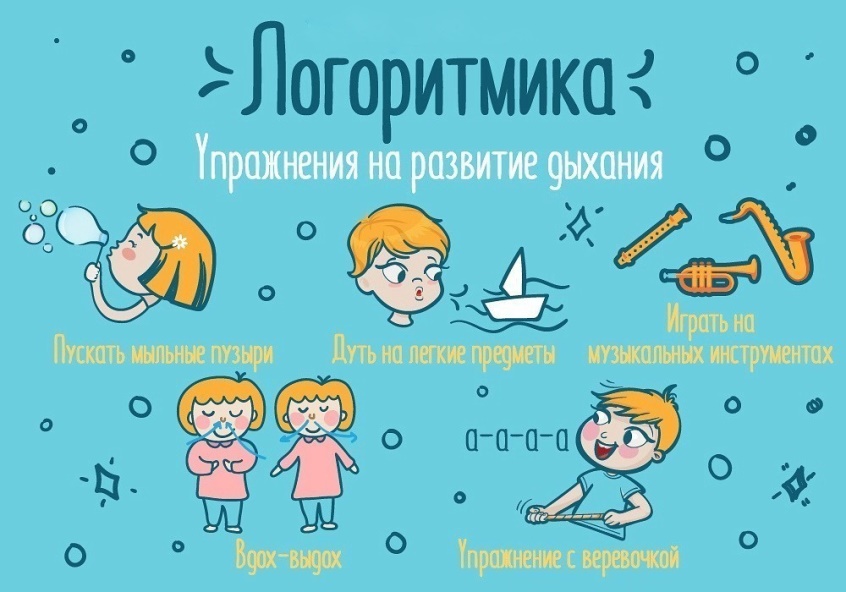 Снег. Как на горке снег, снег, (показывать руками "горку")Снег, снег, снег, снег. (двигать руками, перебирая пальцами)И под горкой снег, снег, (показывать руками "под горкой")Снег, снег, снег, снег. (двигать руками, перебирая пальцами)А под снегом спит медведь. (сначала ладошки под щечку, а потом изобразить ушки медведя)Тише, тише, не шуметь! (пальчик ко рту, грозить пальчиком)Деревце.Дует ветер нам в лицо. (махать руками ладошками к себе)Закачалось деревцо. (руки подняты, покачивания туловищем из стороны в сторону) Ветерок всё тише-тише, (плавно опустить руки). Деревцо всё выше-выше. (поднять руки и тянуться вверх)Физкульт-привет. На болоте две подружки, Две зеленые лягушкиУтром рано умывались, (имитировать умывание)Полотенцем растирались. (имитировать растирание спины полотенцем)Ножками топали, ручками хлопали, вправо-влево наклонялись.Очень важно чтобы взрослый не сердился если у ребенка что-то сразу не получается, почувствовав ваше недовольство, он может замкнуться и отказаться от упражнения вообще.      Несомненно, что логопедическая ритмика является средством профилактики и коррекции речевых нарушений у детей дошкольного возраста, а также здоровьесберегающим и развивающим фактором.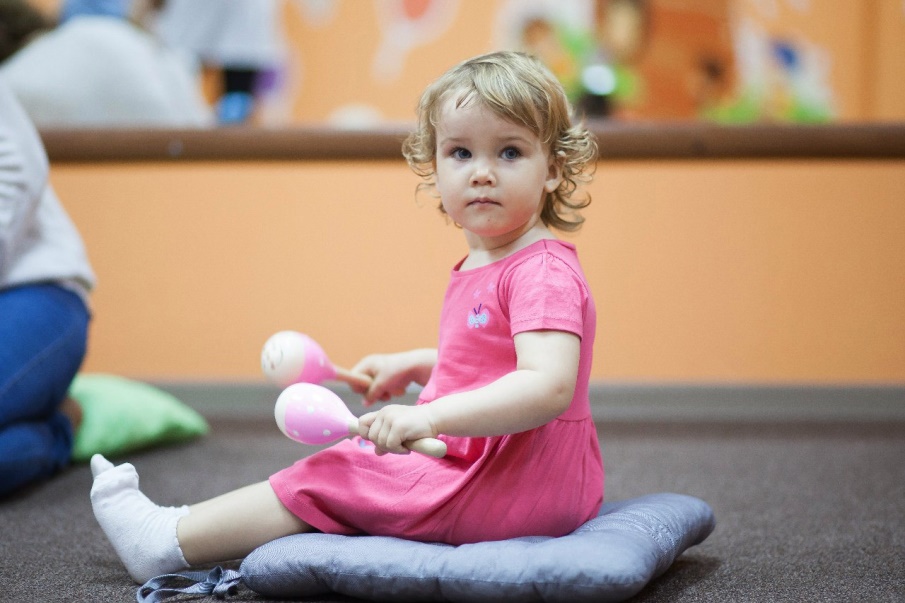 